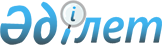 Об утверждении Правил проведения раздельных сходов местного сообщества 
и количественного состава представителей жителей сел для участия в сходе местного сообщества Полтавского сельского округа Аккайынского района 
Северо-Казахстанской области
					
			Утративший силу
			
			
		
					Решение маслихата Аккайынского района Северо-Казахстанской области от 30 января 2014 года N 20-11. Зарегистрировано Департаментом юстиции Северо-Казахстанской области 3 марта 2014 года N 2588. Утратило силу решением маслихата Аккайынского района Северо-Казахстанской области от 25 июля 2014 года N 26-3      Сноска. Утратило силу решением маслихата Аккайынского района Северо-Казахстанской области от 25.07.2014 N 26-3.       

В соответствии с пунктом 6 статьи 39-3 Закона Республики Казахстан от 23 января 2001 года «О местном государственном управлении и самоуправлении в Республике Казахстан» и постановлением Правительства Республики Казахстан от 18 октября 2013 года № 1106 «Об утверждении Типовых правил проведения раздельных сходов местного сообщества» маслихат Аккайынского района РЕШИЛ:



      1. Утвердить прилагаемые Правила проведения раздельных сходов местного сообщества Полтавского сельского округа Аккайынского района Северо-Казахстанской области.



      2. Утвердить количественный состав представителей жителей сел для участия в сходе местного сообщества Полтавского сельского округа Аккайынского района Северо-Казахстанской области согласно приложению к настоящему решению.



      3. Настоящее решение вступает в силу со дня государственной регистрации и вводится в действие по истечении десяти календарных дней после дня его первого официального опубликования.      Председатель                              Секретарь

      ХХ сессии V созыва               маслихата Аккайынского района

      И. Гонтарь                                К. Курманбаев      «СОГЛАСОВАНО»:      Аким Полтавского сельского округа

      Аккайынского района

      Северо-Казахстанской области              Семенюк О.Н.      30 января 2014 года

      Приложение

      к решению маслихата

      Аккайынского района

      от 30 января 2014 года № 20-11 Количественный состав представителей жителей сел Полтавского сельского округа Аккайынского района Северо-Казахстанской области для участия в сходе местного сообщества

Утверждены

      решением маслихата Аккайынского района

      от 30 января 2014 года № 20-11 Правила

проведения раздельных сходов местного сообщества Полтавского сельского округа Аккайынского района Северо-Казахстанской области 

1. Общее положение

      1. Настоящие правила проведения раздельных сходов местного сообщества Полтавского сельского округа Аккайынского района Северо-Казахстанской области разработаны в соответствии с пунктом 6 статьи 39-3 Закона Республики Казахстан от 23 января 2001 года «О местном государственном управлении и самоуправлении в Республике Казахстан», постановлением Правительства Республики Казахстан от 18 октября 2013 года № 1106 «Об утверждении Типовых правил проведения раздельных сходов местного сообщества» и устанавливают порядок проведения раздельных сходов местного сообщества жителей сел Полтавского сельского округа.



      2. Раздельный сход местного сообщества жителей сел (далее – раздельный сход) на территории Полтавского сельского округа созывается и проводится с целью избрания представителей для участия в сходе местного сообщества. 

2. Порядок проведения раздельных сходов

      3. Раздельный сход созывается акимом Полтавского сельского округа. Проведение раздельного схода допускается при наличии положительного решения акима Аккайынского района на проведение схода местного сообщества.



      4. О времени, месте созыва раздельных сходов и обсуждаемых вопросах население местного сообщества оповещается не позднее, чем за десять календарных дней до дня его проведения через средства массовой информации или иными способами.



      5. Проведение раздельного схода в пределах сел Полтавского сельского округа организуется акимом Полтавского сельского округа.



      6. Перед открытием раздельного схода проводится регистрация присутствующих жителей сел Полтавского сельского округа, имеющих право в нем участвовать.



      7. Раздельный сход открывается акимом Полтавского сельского округа или уполномоченным им лицом.

      Председателем раздельного схода является аким Полтавского сельского округа или уполномоченное им лицо.

      Для оформления протокола раздельного схода открытым голосованием избирается секретарь.



      8. Кандидатуры представителей жителей сел Полтавского  сельского округа для участия в сходе местного сообщества выдвигаются участниками раздельного схода в соответствии с количественным составом, утвержденным маслихатом Аккайынского района.



      9. Голосование проводится открытым способом, персонально по каждой кандидатуре. Избранными считаются кандидаты, набравшие наибольшие голоса участников раздельного схода.



      10. На раздельном сходе ведется протокол, который подписывается председателем и секретарем и передается в аппарат акима Полтавского сельского округа.
					© 2012. РГП на ПХВ «Институт законодательства и правовой информации Республики Казахстан» Министерства юстиции Республики Казахстан
				Наименование населенного пунктаКоличество представителей жителей сел Полтавского сельского округа Аккайынского района Северо-

Казахстанской области (человек)Для жителей села Полтавка Полтавского сельского округа Аккайынского района Северо-Казахстанской области.30Для жителей села Лесные Поляны Полтавского сельского округа Аккайынского района Северо-Казахстанской области4